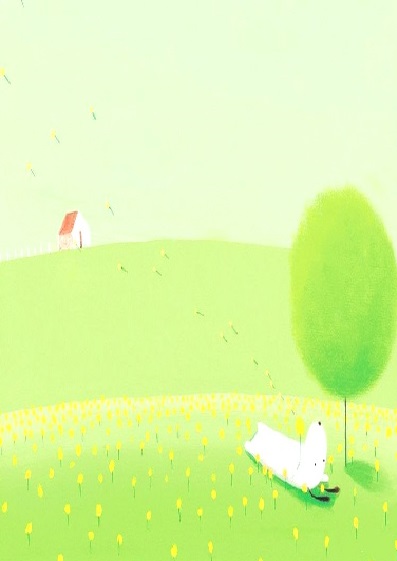 導師:林育德             系別班級: 企管三乙得獎感言:多數導師對班級學生所做的事情，其實都是一樣的。每個學生，在校期間都有自己的生活圈，自己的學習方式，自己的思考模式，也有自己的處事態度，這是學生塑造自己人生的階段，自己要對自己負責。做為一個導師，試著以可使用的方式，他們可以接受的方式，去了解困擾他們的是什麼？需要的是什麼？導師在學生旁邊，有時候，善意的提醒、建議、叮嚀是必要的，讓他們學習向前看、學習負責任、學習改變。